ПОРТФОЛИО ВЫПУСКНИКА ФАКУЛЬТЕТА ТОВІ. Общие сведения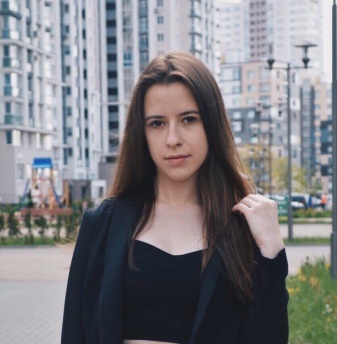 ІІ. Результаты обученияІІІ. СамопрезентацияФамилия, имя, отчество   Богомолова Дарья ИгоревнаДата рождения/гражданство12.02.1999 / РБФакультетТОВСпециальностьХТОМСемейное положениеНе замужемМесто жительства (указать область, район, населенный пункт)г.МинскE-mailbogomolova.dasha.12@mail.ruСоциальные сети (ID)*Моб.телефон/Skype*+375299328585Основные дисциплины по специальности, изучаемые в БГТУДисциплины курсового проектирования1. Теоретические основы технологии плёнкообразующих веществ.2. Химическая технология мономеров для производства пленкообразующих веществ. 3. Химия и физика плёнкообразующих веществ. 4. Химия и технология плёнкообразующих веществ и композиций.5. Пигменты для современных лакокрасочных материалов. 6. Пигментирование лакокрасочных материалов. 7. Функциональные добавки для водно-дисперсионных лакокрасочных материалов. 8. Оборудование и основы проектирования лакокрасочных производств. 9. Основы рецептуростроения лакокрасочных материалов.10. Химия и технология лакокрасочных материалов и покрытий.1. Прикладная механика. 2. Процессы и аппараты химической технологии.3. Организация производства и управление предприятием.Средний балл по дисциплинам специальности8,5Места прохождения практикиг. Лида , ОАО «Лакокраска»г. Минск, ЗАО «Атлант»Владение иностранными языками (подчеркнуть необходимое, указать язык); наличие международных сертификатов, подтверждающих знание языка: ТОЕFL, FСЕ/САЕ/СРЕ, ВЕС и т.д.начальный;элементарный; средний; (английский) продвинутый;свободное владение.Дополнительное образование (курсы, семинары, стажировки, владение специализированными компьютерными программами и др.)Опытный пользователь ОС Windows, умение работать с программами Microsoft Office,  KOMPAS-3D,  MathCad, AutoCAD.Научно-исследовательская деятельность (участие в НИР, конференциях, семинарах, научные публикации и др.)Работала стажером младшего научного сотрудника на кафедре ПКМ.Участие в  научно-технической конференции для студентов в 2020 году .Общественная активностьЧлен БРСМ, состою в профкоме Жизненные планы, хобби и сфера деятельности, в которой планирую реализоватьсяПовышение уровня английского языка.Изучение второго иностранного  языка.Продолжить изучение области, связанной с лакокрасочными материалами.Постоянное саморазвитие.Найти перспективную работу по специальности.Желаемое место работы (область/город/предприятие и др.)Предприятия и организации по специализации(г. Минск)